MINISTÉRIO DA EDUCAÇÃO UNIVERSIDADE FEDERAL DE SANTA MARIA PRÓ-REITORIA DE EXTENSÃO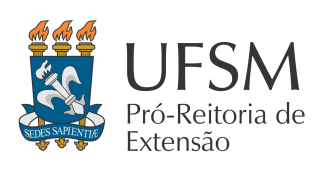 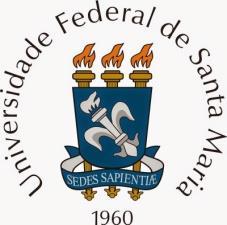 ANEXO V - FICHA DE INSCRIÇÃO DE BOLSISTA CHAMADA INTERNA 068/23 PARA MURALNOME:NOME:NOME:BSE*: (  ) SIM (  ) Não                                                    	* B SE:1’ Candidato com Benefício SocioeconômicoBSE*: (  ) SIM (  ) Não                                                    	* B SE:1’ Candidato com Benefício SocioeconômicoBSE*: (  ) SIM (  ) Não                                                    	* B SE:1’ Candidato com Benefício SocioeconômicoPROJETO:PROJETO:PROJETO:UNIDADE:UNIDADE:UNIDADE:SEMESTRE:Nº MATRÍCULA:Nº MATRÍCULA:BANCO: BANCO: BANCO: AGÊNCIA:AGÊNCIA:CONTA:RG:                                                            	CPF:RG:                                                            	CPF:RG:                                                            	CPF:ENDEREÇO:ENDEREÇO:ENDEREÇO:TELEFONE:                                             	CELULAR:TELEFONE:                                             	CELULAR:TELEFONE:                                             	CELULAR:E-MAIL:E-MAIL:E-MAIL: